Country of dispatch / País exportadorFINLAND / FINLANDIAISO Code / Código ISOFICertificate number (No) / Certificado númeroCompetent ministry of exporting country / Ministerio competente del país exportadorMinistry of Agriculture and Forestry of Finland / Ministerio de Agricultura y Recursos Forestales de FinlandiaCompetent ministry of exporting country / Ministerio competente del país exportadorMinistry of Agriculture and Forestry of Finland / Ministerio de Agricultura y Recursos Forestales de Finlandia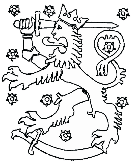 VETERINARY health certificatefor export of milk and milk products
from FinlandCERTIFICADO DE INSPECCIÓN VETERINARIApara exportación de leche y productos lácteos de FinlandiaCompetent central authority of exporting country / Autoridad competente del país exportadorFinnish Food Authority / Agencia Finlandesa de AlimentosCompetent central authority of exporting country / Autoridad competente del país exportadorFinnish Food Authority / Agencia Finlandesa de AlimentosVETERINARY health certificatefor export of milk and milk products
from FinlandCERTIFICADO DE INSPECCIÓN VETERINARIApara exportación de leche y productos lácteos de FinlandiaCompetent local authority issuing this certificate / Autoridad local que emite este certificadoCompetent local authority issuing this certificate / Autoridad local que emite este certificadoVETERINARY health certificatefor export of milk and milk products
from FinlandCERTIFICADO DE INSPECCIÓN VETERINARIApara exportación de leche y productos lácteos de FinlandiaName, address, telephone and e-mail of the consignor/exporter / Nombre, domicilio, teléfono y correo electrónico del consignador /exportadorName, address, telephone and e-mail of the consignor/exporter / Nombre, domicilio, teléfono y correo electrónico del consignador /exportadorName, address, telephone and e-mail of the consignee/importer / Nombre, domicilio, teléfono y correo electrónico del consignatario /importadorI Identification of goods / Identificación de los productosI Identification of goods / Identificación de los productosI Identification of goods / Identificación de los productosI.1 Milk of (animal species) / Leche de (especies animales) Bos taurus (cattle / bovino)	  Ovis aries (sheep / ovino)	 Capra hircus (goat / caprino)		Other / Otra:     I.1 Milk of (animal species) / Leche de (especies animales) Bos taurus (cattle / bovino)	  Ovis aries (sheep / ovino)	 Capra hircus (goat / caprino)		Other / Otra:     I.1 Milk of (animal species) / Leche de (especies animales) Bos taurus (cattle / bovino)	  Ovis aries (sheep / ovino)	 Capra hircus (goat / caprino)		Other / Otra:     I.2 Type and name of products / Tipo y nombre de productosI.2 Type and name of products / Tipo y nombre de productosI.2 Type and name of products / Tipo y nombre de productosI.3 Type of packaging / Tipo de embalajeI.4 Identification marks of packages / Identificación de los embalajesI.4 Identification marks of packages / Identificación de los embalajesI.5 Number of packages / Cantidad de unidades de embalajeI.6 Gross weight (kg) / Peso bruto (kg)I.7 Net weight (kg) / Peso neto (kg)I.8 Date(s) of processing / Fecha(s) de procesamientoI.9 Conditions for storage and transport / Condiciones para su almacenamiento y transporteI.9 Conditions for storage and transport / Condiciones para su almacenamiento y transporteI.10 Container number(s) (if applicable) / Números de contenedores (si procediere)I.11 Seal number(s) (if applicable) / Números de sellos (si procediere)I.11 Seal number(s) (if applicable) / Números de sellos (si procediere)I.12 Reference number of consignment (if applicable) / Número de referencia de consignación (si procediere)I.12 Reference number of consignment (if applicable) / Número de referencia de consignación (si procediere)I.12 Reference number of consignment (if applicable) / Número de referencia de consignación (si procediere)II Origin of goods / Origen de los bienesII Origin of goods / Origen de los bienesII Origin of goods / Origen de los bienesII.1 Country of origin (of milk) / País de origen (de la leche)II.1 Country of origin (of milk) / País de origen (de la leche)II.2 ISO Code / Código ISOII.3 Name, address and official approval number(s) of processing establishment(s) / Nombre, domicilio y número de aprobación oficial de los establecimientos de procesamientoII.3 Name, address and official approval number(s) of processing establishment(s) / Nombre, domicilio y número de aprobación oficial de los establecimientos de procesamientoII.3 Name, address and official approval number(s) of processing establishment(s) / Nombre, domicilio y número de aprobación oficial de los establecimientos de procesamientoII.4 Name, address and official approval number(s) of separate store(s) / Nombre, domicilio y número de aprobación oficial de los almacenes separadosII.4 Name, address and official approval number(s) of separate store(s) / Nombre, domicilio y número de aprobación oficial de los almacenes separadosII.4 Name, address and official approval number(s) of separate store(s) / Nombre, domicilio y número de aprobación oficial de los almacenes separadosII.5 Date of loading / Fecha de cargaII.6 Place of loading / Lugar de cargaII.6 Place of loading / Lugar de cargaII.7 Means of transport / Medio de transporteII.7 Means of transport / Medio de transporteII.7 Means of transport / Medio de transporteCertificate number (No) / Certificado númeroIII Destination of goods / Destino de los bienesIII Destination of goods / Destino de los bienesIII Destination of goods / Destino de los bienesIII.1 Country of destination / País de destinoIII.2 ISO Code / Código ISOIII.3 Place of destination / Lugar de destinoIV Attestation / CertificaciónI, the undersigned Official Veterinarian do hereby certify that: / El Oficial Veterinario suscrito certifica por la presente que:the milk and milk products described above were derived from animals born and raised in Finland or in another European Union Member State; / la leche y los productos lácteos descritos provienen de animales nacidos y criados en Finlandia o en otro estado miembro de la Unión Europea;the milk and milk products were derived from animals that were in a good general state of health and that did not show any symptoms of infectious diseases communicable to humans through milk. The delivery of raw milk from the production holding was not restricted due to OIE-listed diseases at the time of milking and milk collection; / la leche y los productos lácteos provienen de animales que estaban en buen estado general de salud y que no mostraban ningún síntoma de enfermedades infecciosas contagiables a los seres humanos a través de la leche. El despacho de leche fresca desde el establecimiento de producción no estaba restringido debido a enfermedades incluidas en la lista de la OIE en la fecha de ordeño o recolección de la leche;Finland is free from Foot-and-mouth disease, Rinderpest, Peste des petits ruminants, Contagious bovine pleuropneumonia, Lumpy skin disease, Rift Valley fever and Sheep pox and Goat pox according to the OIE Terrestrial Animal Health Code; / de acuerdo con el Código Sanitario de Animales Terrestres de la OIE, Finlandia está libre de fiebre aftosa, peste bovina, peste de los pequeños rumiantes, pleuroneumonía contagiosa de los bovinos, dermatosis nodular contagiosa, fiebre amarilla, viruela ovina y viruela caprina;Finland is recognized as a country with negligible BSE risk according to the BSE Chapter of the OIE Terrestrial Animal Health Code; / Finlandia está reconocida como un país con riesgo insignificante de EEB de acuerdo con el Capítulo EEB del Código Sanitario de Animales Terrestres de la OIE;the milk and milk products were manufactured at (an) establishment(s) and stored at (a) store(s) that have been approved and that are under the supervision of the competent authority of Finland; / la leche y los productos lácteos fueron manufacturados en establecimientos y almacenados en almacenes que han sido aprobados y están bajo la supervisión de la autoridad competente de Finlandia;the milk and milk products were handled, produced, packed and stored under sanitary conditions in accordance with the European Union and Finnish legislation on public health requirements; / la leche y los productos lácteos fueron manipulados, producidos, envasados y almacenados bajo condiciones sanitarias de acuerdo con la legislación de la Unión Europea y de Finlandia sobre requisitos de salud pública;the production process of the milk and milk products included pasteurization for 15 seconds at a minimum of 72 ºC or a treatment of at least equivalent effectiveness. The treatment is according to the OIE Terrestrial Animal Health Code effective to manage the possible risks associated with Tuberculosis, Brucellosis and Anthrax; / el proceso de producción de la leche y los productos lácteos incluyó pasteurización durante 15 segundos a un mínimo de 72 ºC o un tratamiento de efectividad al menos equivalente. El tratamiento está de acuerdo con el Código Sanitario de Animales Terrestres de la OIE efectivo para gestionar los posibles riesgos asociados con Tuberculosis, Brucelosis y Antrax;the milk and milk products were at the time of loading in perfect condition, unconditionally fit for human consumption and free from contagious animal diseases; / la leche y los productos lácteos estaban al momento de su carga en perfectas condiciones, incondicionalmente adecuados para el consumo humano y libres de enfermedades animales contagiosas;Finland implements an official testing program for harmful organisms, veterinary drug residues and other toxic substances. The results of the tests meet European Union performance standards and have not provided any evidence as to the presence of chemical/drug residues or toxic substances or harmful organisms in this consignment which could be harmful to human health; and / Finlandia implementa un programa oficial de control de  organismos peligrosos, residuos de drogas veterinarias y otras sustancias tóxicas. Los resultados de los controles cumplen las normas de rendimiento de la Unión Europea y no han provisto ninguna evidencia de la presencia de residuos químicos o de drogas o de sustancias tóxicas u organismos nocivos en esta consignación que pudieran ser nocivos para la salud humana; yradioactivity and hormone residue levels of the milk and milk products are below the maximum limits regulated in the European Union and Finnish legislation. The use of hormones as growth promoters or to increase milk production is banned in Finland. / los niveles de residuos de radioactividad y hormonas de la leche y los productos lácteos son inferiores a los límites máximos regulados en la legislación de la Unión Europea y de Finlandia. En Finlandia está prohibido el uso de hormonas para promover el crecimiento o para incrementar la producción lechera.Done at (place) /  Emitido en (lugar) Date / FechaOfficial stamp (1) / Sello oficial (1)Official stamp (1) / Sello oficial (1)Signature of the official veterinarian (1) / Firma del oficial veterinario (1)Signature of the official veterinarian (1) / Firma del oficial veterinario (1)Signature of the official veterinarian (1) / Firma del oficial veterinario (1)Signature of the official veterinarian (1) / Firma del oficial veterinario (1)Official stamp (1) / Sello oficial (1)Official stamp (1) / Sello oficial (1)Name clarification and official position in capital letters / Aclaración de firma y cargo en mayúsculasName clarification and official position in capital letters / Aclaración de firma y cargo en mayúsculasName clarification and official position in capital letters / Aclaración de firma y cargo en mayúsculasName clarification and official position in capital letters / Aclaración de firma y cargo en mayúsculasOfficial stamp (1) / Sello oficial (1)(1)  Signature and stamp must be in a different colour to that of the printed certificate / (1)  La firma y el sello deben estar en un color diferente del color del certificado impreso(1)  Signature and stamp must be in a different colour to that of the printed certificate / (1)  La firma y el sello deben estar en un color diferente del color del certificado impreso(1)  Signature and stamp must be in a different colour to that of the printed certificate / (1)  La firma y el sello deben estar en un color diferente del color del certificado impreso(1)  Signature and stamp must be in a different colour to that of the printed certificate / (1)  La firma y el sello deben estar en un color diferente del color del certificado impreso(1)  Signature and stamp must be in a different colour to that of the printed certificate / (1)  La firma y el sello deben estar en un color diferente del color del certificado impreso(1)  Signature and stamp must be in a different colour to that of the printed certificate / (1)  La firma y el sello deben estar en un color diferente del color del certificado impreso